Publicado en Barcelona el 18/05/2017 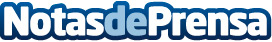 Wings Mobile, galardonado con el premio ALCI AWARDS 2017Wings Mobile, operador de telefonía móvil fundada por Antonio Milio en España en 2007 para el "mejor diseño tecnológico" del nuevo teléfono 'WINGS W5' denominado el 'Teléfono Super Inteligente'. La entrega de premios tendrá lugar en el Palco de Honor del estadio Santiago Bernabéu y verá la entrega de varios premios, entre otros, el Rey Emérito Juan Carlos, el futbolista Cristiano Ronaldo, el cantante Enrique Iglesias, la Baronesa Thyssen y la estilista Agatha Ruíz de la PradaDatos de contacto:Marisa ruiz658224081Nota de prensa publicada en: https://www.notasdeprensa.es/wings-mobile-galardonado-con-el-premio-alci Categorias: Comunicación Sociedad Emprendedores Eventos E-Commerce Recursos humanos Dispositivos móviles Premios Innovación Tecnológica http://www.notasdeprensa.es